Publicado en Barcelona el 02/11/2016 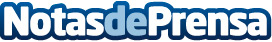 PIXELWARE en el Smart City Expo World Congress 2016PIXELWARE participará como expositor, dentro del stand del ICEX, en el Smart City Expo World Congress 2016 en Barcelona los días 15, 16 y 17 de Noviembre 2016Datos de contacto:Josep Martí Cid Director Comercial de Área - Pixelware900 351 192Nota de prensa publicada en: https://www.notasdeprensa.es/pixelware-en-el-smart-city-expo-world-congress Categorias: Finanzas Eventos Software http://www.notasdeprensa.es